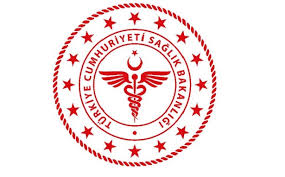                           SAVUR PROF. DR. AZİZ SANCAR İLÇE DEVLET HASTANESİ                               DOĞUMHANE OKSİJEN-ASPİRATÖR KONTROL ÇİZELGESİ                          SAVUR PROF. DR. AZİZ SANCAR İLÇE DEVLET HASTANESİ                               DOĞUMHANE OKSİJEN-ASPİRATÖR KONTROL ÇİZELGESİ                          SAVUR PROF. DR. AZİZ SANCAR İLÇE DEVLET HASTANESİ                               DOĞUMHANE OKSİJEN-ASPİRATÖR KONTROL ÇİZELGESİ                          SAVUR PROF. DR. AZİZ SANCAR İLÇE DEVLET HASTANESİ                               DOĞUMHANE OKSİJEN-ASPİRATÖR KONTROL ÇİZELGESİ                          SAVUR PROF. DR. AZİZ SANCAR İLÇE DEVLET HASTANESİ                               DOĞUMHANE OKSİJEN-ASPİRATÖR KONTROL ÇİZELGESİ                          SAVUR PROF. DR. AZİZ SANCAR İLÇE DEVLET HASTANESİ                               DOĞUMHANE OKSİJEN-ASPİRATÖR KONTROL ÇİZELGESİ                          SAVUR PROF. DR. AZİZ SANCAR İLÇE DEVLET HASTANESİ                               DOĞUMHANE OKSİJEN-ASPİRATÖR KONTROL ÇİZELGESİ                          SAVUR PROF. DR. AZİZ SANCAR İLÇE DEVLET HASTANESİ                               DOĞUMHANE OKSİJEN-ASPİRATÖR KONTROL ÇİZELGESİ KODUDH.FR.01YAYIN TARİHİ01.11.2018REVİZYON TARİHİ 03.01.2022REVİZYON NO01SAYFA SAYISI 01SIRA
NOCİHAZ ADI123456789101112131415161718192021222324252627282930311OKSİJEN(MERKEZİ SİSTEM)2OKSİJEN(TÜP)3ASPİRATÖR(MERKEZİ SİSTEM)4ASPİRATÖR(SEYYAR)KONTROL EDENİN İMZASIKONTROL EDENİN İMZASI